KINDERGARTEN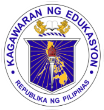 DAILY LESSON LOGSCHOOL:TEACHING DATES: KINDERGARTENDAILY LESSON LOGTEACHER:WEEK NO. 23KINDERGARTENDAILY LESSON LOGCONTENT FOCUS: Mga Gawain sa paaralan at partisipasyon ng mga magulangQUARTER: THIRDBLOCKS OF TIMEIndicate the following:Learning Area (LA)Content Standards (CS)Performance Standards (PS)Learning Competency Code (LCC)MONDAYTUESDAYWEDNESDAYTHURSDAYFRIDAYARRIVAL TIMELA: LLC(Language, Literacy and Communication)Daily Routine:National AnthemOpening PrayerExerciseKamustahanAttendance BalitaanDaily Routine:National AnthemOpening PrayerExerciseKamustahanAttendance BalitaanDaily Routine:National AnthemOpening PrayerExerciseKamustahanAttendance BalitaanDaily Routine:National AnthemOpening PrayerExerciseKamustahanAttendance BalitaanDaily Routine:National AnthemOpening PrayerExerciseKamustahanAttendance BalitaanARRIVAL TIMECS:  The child demonstrates an understanding of:kahalagahan ng pagkakaroon ng masiglang pangangatawankanyang kapaligiran at naiiugnay dito ang angkop na paggalaw ng katawanincreasing his/her conversation skills paggalang Daily Routine:National AnthemOpening PrayerExerciseKamustahanAttendance BalitaanDaily Routine:National AnthemOpening PrayerExerciseKamustahanAttendance BalitaanDaily Routine:National AnthemOpening PrayerExerciseKamustahanAttendance BalitaanDaily Routine:National AnthemOpening PrayerExerciseKamustahanAttendance BalitaanDaily Routine:National AnthemOpening PrayerExerciseKamustahanAttendance BalitaanARRIVAL TIMEPS: The child shall be able to:sapat na lakas na magagamit sas pagsali sa mga pang-araw-araw na gawainmaayos na galaw at koordinasyon ng mga bahagi ng katawanconfidently speaks and expresses his/her feelings and ideas in words that makes senseDaily Routine:National AnthemOpening PrayerExerciseKamustahanAttendance BalitaanDaily Routine:National AnthemOpening PrayerExerciseKamustahanAttendance BalitaanDaily Routine:National AnthemOpening PrayerExerciseKamustahanAttendance BalitaanDaily Routine:National AnthemOpening PrayerExerciseKamustahanAttendance BalitaanDaily Routine:National AnthemOpening PrayerExerciseKamustahanAttendance BalitaanARRIVAL TIMELCC:  KPKPF-Ia-2, KPKGM-Ia-1KPKGM-Ie-2, KPKGM-Ig-3  LLKVPD-Ia-13KAKPS-00-14KAKPS-OO-15Daily Routine:National AnthemOpening PrayerExerciseKamustahanAttendance BalitaanDaily Routine:National AnthemOpening PrayerExerciseKamustahanAttendance BalitaanDaily Routine:National AnthemOpening PrayerExerciseKamustahanAttendance BalitaanDaily Routine:National AnthemOpening PrayerExerciseKamustahanAttendance BalitaanDaily Routine:National AnthemOpening PrayerExerciseKamustahanAttendance BalitaanMEETING TIME 1LA:(SE) PAGPAPAUNLAD SA KAKAYAHANG SOSYO-EMOSYUNAL Mensahe:Marami akong gawain sa paaralan. Sumasali ako sa mga selebrasyong ginaganap sa paaralanTanong:Ano-ano ang mga bagay na ginagawa mo sa paaralan? Anong mga pagdiriwang o espesyal na selebrasyon ang sinalihan mo?Mensahe:Marami akong gawain sa paaralan. Sumasali ako sa mga selebrasyong ginaganap sa paaralanTanong:Ano-ano ang mga bagay na ginagawa mo sa paaralan? Anong mga pagdiriwang o espesyal na selebrasyon ang sinalihan mo?Mensahe: Marami akong natututunan sa paaralan. Kailangan ko ang mga gamit sa paglalaro at paggawa. Marami akong kailangan upang matuto.Tanong:  Ano ang natututunan ko sa paaralan? Ano ang mga bagay na kailangan ko kapag nasa paralan?Mensahe: Tumutulong ang mga magulang sa paaralan sa iba’t ibang paraan. Tanong:  Paano nakakatulong ang mga magulang ninyo sa paaralan?Mensahe: Nakikilahok ang mga magulang sa mga gawaing pampaaralan.Tanong:  Anong mga gawain ang nilalahukan ng inyong mga magulang?MEETING TIME 1CS: Ang bata ay nagkakaroon ng pag-unawa sa:konsepto ng pamilya, paaralan at komunidad bilang kasapi nitoMensahe:Marami akong gawain sa paaralan. Sumasali ako sa mga selebrasyong ginaganap sa paaralanTanong:Ano-ano ang mga bagay na ginagawa mo sa paaralan? Anong mga pagdiriwang o espesyal na selebrasyon ang sinalihan mo?Mensahe:Marami akong gawain sa paaralan. Sumasali ako sa mga selebrasyong ginaganap sa paaralanTanong:Ano-ano ang mga bagay na ginagawa mo sa paaralan? Anong mga pagdiriwang o espesyal na selebrasyon ang sinalihan mo?Mensahe: Marami akong natututunan sa paaralan. Kailangan ko ang mga gamit sa paglalaro at paggawa. Marami akong kailangan upang matuto.Tanong:  Ano ang natututunan ko sa paaralan? Ano ang mga bagay na kailangan ko kapag nasa paralan?Mensahe: Tumutulong ang mga magulang sa paaralan sa iba’t ibang paraan. Tanong:  Paano nakakatulong ang mga magulang ninyo sa paaralan?Mensahe: Nakikilahok ang mga magulang sa mga gawaing pampaaralan.Tanong:  Anong mga gawain ang nilalahukan ng inyong mga magulang?MEETING TIME 1PS: Ang bata ay nagpapamalas ng:pagmamalaki at kasiyahang makapagkwento ng sarling karanasan bilang kabahagi ng pamilya, paaralan at komunidad.Mensahe:Marami akong gawain sa paaralan. Sumasali ako sa mga selebrasyong ginaganap sa paaralanTanong:Ano-ano ang mga bagay na ginagawa mo sa paaralan? Anong mga pagdiriwang o espesyal na selebrasyon ang sinalihan mo?Mensahe:Marami akong gawain sa paaralan. Sumasali ako sa mga selebrasyong ginaganap sa paaralanTanong:Ano-ano ang mga bagay na ginagawa mo sa paaralan? Anong mga pagdiriwang o espesyal na selebrasyon ang sinalihan mo?Mensahe: Marami akong natututunan sa paaralan. Kailangan ko ang mga gamit sa paglalaro at paggawa. Marami akong kailangan upang matuto.Tanong:  Ano ang natututunan ko sa paaralan? Ano ang mga bagay na kailangan ko kapag nasa paralan?Mensahe: Tumutulong ang mga magulang sa paaralan sa iba’t ibang paraan. Tanong:  Paano nakakatulong ang mga magulang ninyo sa paaralan?Mensahe: Nakikilahok ang mga magulang sa mga gawaing pampaaralan.Tanong:  Anong mga gawain ang nilalahukan ng inyong mga magulang?MEETING TIME 1LCC:  KMKPAra-00-1-5Mensahe:Marami akong gawain sa paaralan. Sumasali ako sa mga selebrasyong ginaganap sa paaralanTanong:Ano-ano ang mga bagay na ginagawa mo sa paaralan? Anong mga pagdiriwang o espesyal na selebrasyon ang sinalihan mo?Mensahe:Marami akong gawain sa paaralan. Sumasali ako sa mga selebrasyong ginaganap sa paaralanTanong:Ano-ano ang mga bagay na ginagawa mo sa paaralan? Anong mga pagdiriwang o espesyal na selebrasyon ang sinalihan mo?Mensahe: Marami akong natututunan sa paaralan. Kailangan ko ang mga gamit sa paglalaro at paggawa. Marami akong kailangan upang matuto.Tanong:  Ano ang natututunan ko sa paaralan? Ano ang mga bagay na kailangan ko kapag nasa paralan?Mensahe: Tumutulong ang mga magulang sa paaralan sa iba’t ibang paraan. Tanong:  Paano nakakatulong ang mga magulang ninyo sa paaralan?Mensahe: Nakikilahok ang mga magulang sa mga gawaing pampaaralan.Tanong:  Anong mga gawain ang nilalahukan ng inyong mga magulang?WORK PERIOD 1LA: S (Sining)SE (Pagpapaunlad sa Kakayahang Sosyo-Emosyonal)LL (Language, Literacy and Communication)KP (Kalusugang Pisikal at Pagpapaunlad ng Kakayahang Motor)Pamamatnubay ng Guro:(Teacher-Supervised):Mural: Ang Buhay Natin sa PaaralanSKMP-00-2Malayang Paggawa:(Mungkahing Gawain)Straw PaintingSKMP-00-2Letter MosaicKPKFM-00-1.3Letter CollageKPKFM-00-1.3Mini-book: Things I Do in SchoolKPKFM-00-1.1-1.2Picture-Sound MatchLLKAK-Ih-3,7Pamamatnubay ng Guro:(Teacher-Supervised):School Activity QuiltSKMP-00-2Malayang Paggawa:(Mungkahing Gawain)Straw PaintingSKMP-00-2Letter MosaicKPKFM-00-1.3Letter CollageKPKFM-00-1.3Mini-book: Things I Do in SchoolKPKFM-00-1.1-1.2Picture-Sound MatchLLKAK-Ih-3,7Pamamatnubay ng Guro:(Teacher-Supervised):Walk Around the Letter LLKAK-Ih-3Malayang Paggawa:(Mungkahing Gawain)Straw PaintingSKMP-00-2Letter MosaicKPKFM-00-1.3Letter CollageKPKFM-00-1.3Mini-book: Things I Do in SchoolKPKFM-00-1.1-1.2Picture-Sound MatchLLKAK-Ih-3,7Pamamatnubay ng Guro:(Teacher-Supervised):Walk Around the Letter LLKAK-Ih-3Malayang Paggawa:(Mungkahing Gawain)Straw PaintingSKMP-00-2Letter MosaicKPKFM-00-1.3Letter CollageKPKFM-00-1.3Mini-book: Things I Do in SchoolKPKFM-00-1.1-1.2Picture-Sound MatchLLKAK-Ih-3,7Pamamatnubay ng Guro:(Teacher-Supervised):Poster: Our Parents Help The SchoolKMKPAra-00-4SKMP-00-1Malayang Paggawa:(Mungkahing Gawain)Straw PaintingSKMP-00-2Letter MosaicKPKFM-00-1.3Letter CollageKPKFM-00-1.3Mini-book: Things I Do in SchoolKPKFM-00-1.1-1.2Picture-Sound MatchLLKAK-Ih-3,7WORK PERIOD 1CS: Ang bata ay nagkakaroon ng pag-unawa sa:Pagpapahayag ng kaisipan at imahinasyon sa malikhain at malayang pamamaraanKonsepto ng pamilya, paaralan at komunidad bilng kasapi nitoLetter representation of sounds-that letters as symbols have names and dictinct soundsSariling kakayahang sumubok gamitin nang maayos ang kamay upang lumikha/lumimbagPamamatnubay ng Guro:(Teacher-Supervised):Mural: Ang Buhay Natin sa PaaralanSKMP-00-2Malayang Paggawa:(Mungkahing Gawain)Straw PaintingSKMP-00-2Letter MosaicKPKFM-00-1.3Letter CollageKPKFM-00-1.3Mini-book: Things I Do in SchoolKPKFM-00-1.1-1.2Picture-Sound MatchLLKAK-Ih-3,7Pamamatnubay ng Guro:(Teacher-Supervised):School Activity QuiltSKMP-00-2Malayang Paggawa:(Mungkahing Gawain)Straw PaintingSKMP-00-2Letter MosaicKPKFM-00-1.3Letter CollageKPKFM-00-1.3Mini-book: Things I Do in SchoolKPKFM-00-1.1-1.2Picture-Sound MatchLLKAK-Ih-3,7Pamamatnubay ng Guro:(Teacher-Supervised):Walk Around the Letter LLKAK-Ih-3Malayang Paggawa:(Mungkahing Gawain)Straw PaintingSKMP-00-2Letter MosaicKPKFM-00-1.3Letter CollageKPKFM-00-1.3Mini-book: Things I Do in SchoolKPKFM-00-1.1-1.2Picture-Sound MatchLLKAK-Ih-3,7Pamamatnubay ng Guro:(Teacher-Supervised):Walk Around the Letter LLKAK-Ih-3Malayang Paggawa:(Mungkahing Gawain)Straw PaintingSKMP-00-2Letter MosaicKPKFM-00-1.3Letter CollageKPKFM-00-1.3Mini-book: Things I Do in SchoolKPKFM-00-1.1-1.2Picture-Sound MatchLLKAK-Ih-3,7Pamamatnubay ng Guro:(Teacher-Supervised):Poster: Our Parents Help The SchoolKMKPAra-00-4SKMP-00-1Malayang Paggawa:(Mungkahing Gawain)Straw PaintingSKMP-00-2Letter MosaicKPKFM-00-1.3Letter CollageKPKFM-00-1.3Mini-book: Things I Do in SchoolKPKFM-00-1.1-1.2Picture-Sound MatchLLKAK-Ih-3,7WORK PERIOD 1PS: Ang bata ay nagpapamalas ng:Kakayahang maipahayag ang kaisipan, damdamin, saloonin at imahinsayon sa pamamagitan ng malikhaing paggupit/pagpintaPagmamalaki at kasiyahang makapagkuwento ng sariling karanasa bilang kabahagi ng pamilya, paaralan at komunidadIdentify the letter names and soundsKakayahang gamitin ang kamay at daliriPamamatnubay ng Guro:(Teacher-Supervised):Mural: Ang Buhay Natin sa PaaralanSKMP-00-2Malayang Paggawa:(Mungkahing Gawain)Straw PaintingSKMP-00-2Letter MosaicKPKFM-00-1.3Letter CollageKPKFM-00-1.3Mini-book: Things I Do in SchoolKPKFM-00-1.1-1.2Picture-Sound MatchLLKAK-Ih-3,7Pamamatnubay ng Guro:(Teacher-Supervised):School Activity QuiltSKMP-00-2Malayang Paggawa:(Mungkahing Gawain)Straw PaintingSKMP-00-2Letter MosaicKPKFM-00-1.3Letter CollageKPKFM-00-1.3Mini-book: Things I Do in SchoolKPKFM-00-1.1-1.2Picture-Sound MatchLLKAK-Ih-3,7Pamamatnubay ng Guro:(Teacher-Supervised):Walk Around the Letter LLKAK-Ih-3Malayang Paggawa:(Mungkahing Gawain)Straw PaintingSKMP-00-2Letter MosaicKPKFM-00-1.3Letter CollageKPKFM-00-1.3Mini-book: Things I Do in SchoolKPKFM-00-1.1-1.2Picture-Sound MatchLLKAK-Ih-3,7Pamamatnubay ng Guro:(Teacher-Supervised):Walk Around the Letter LLKAK-Ih-3Malayang Paggawa:(Mungkahing Gawain)Straw PaintingSKMP-00-2Letter MosaicKPKFM-00-1.3Letter CollageKPKFM-00-1.3Mini-book: Things I Do in SchoolKPKFM-00-1.1-1.2Picture-Sound MatchLLKAK-Ih-3,7Pamamatnubay ng Guro:(Teacher-Supervised):Poster: Our Parents Help The SchoolKMKPAra-00-4SKMP-00-1Malayang Paggawa:(Mungkahing Gawain)Straw PaintingSKMP-00-2Letter MosaicKPKFM-00-1.3Letter CollageKPKFM-00-1.3Mini-book: Things I Do in SchoolKPKFM-00-1.1-1.2Picture-Sound MatchLLKAK-Ih-3,7WORK PERIOD 1LCC: SKMP-00-1-2LLKAK-Ih-3KMKPAra-00-4KPKFM-00-1.3Pamamatnubay ng Guro:(Teacher-Supervised):Mural: Ang Buhay Natin sa PaaralanSKMP-00-2Malayang Paggawa:(Mungkahing Gawain)Straw PaintingSKMP-00-2Letter MosaicKPKFM-00-1.3Letter CollageKPKFM-00-1.3Mini-book: Things I Do in SchoolKPKFM-00-1.1-1.2Picture-Sound MatchLLKAK-Ih-3,7Pamamatnubay ng Guro:(Teacher-Supervised):School Activity QuiltSKMP-00-2Malayang Paggawa:(Mungkahing Gawain)Straw PaintingSKMP-00-2Letter MosaicKPKFM-00-1.3Letter CollageKPKFM-00-1.3Mini-book: Things I Do in SchoolKPKFM-00-1.1-1.2Picture-Sound MatchLLKAK-Ih-3,7Pamamatnubay ng Guro:(Teacher-Supervised):Walk Around the Letter LLKAK-Ih-3Malayang Paggawa:(Mungkahing Gawain)Straw PaintingSKMP-00-2Letter MosaicKPKFM-00-1.3Letter CollageKPKFM-00-1.3Mini-book: Things I Do in SchoolKPKFM-00-1.1-1.2Picture-Sound MatchLLKAK-Ih-3,7Pamamatnubay ng Guro:(Teacher-Supervised):Walk Around the Letter LLKAK-Ih-3Malayang Paggawa:(Mungkahing Gawain)Straw PaintingSKMP-00-2Letter MosaicKPKFM-00-1.3Letter CollageKPKFM-00-1.3Mini-book: Things I Do in SchoolKPKFM-00-1.1-1.2Picture-Sound MatchLLKAK-Ih-3,7Pamamatnubay ng Guro:(Teacher-Supervised):Poster: Our Parents Help The SchoolKMKPAra-00-4SKMP-00-1Malayang Paggawa:(Mungkahing Gawain)Straw PaintingSKMP-00-2Letter MosaicKPKFM-00-1.3Letter CollageKPKFM-00-1.3Mini-book: Things I Do in SchoolKPKFM-00-1.1-1.2Picture-Sound MatchLLKAK-Ih-3,7MEETING TIME 2LA:   LL (Language, Literacy and Communication)KA (Kagandahang Asal)Tanong:Alin ang pinakagusto mong kawain sa paaralan?LLKOL-Ig-3LLKOL-Ic-15Tanong:Ano ang nararamdaman mo kapag hindi ka nakakapasok sa paaralan? Ano Ang nangyayari kapag hindi ka nakakapasok sa paaralan?LLKOL-Ig-3Tanong:Paano matutulungang matuto ang iyong kaklase? Paano ka nila matutulungang matuto?LLKOL-Ig-3KAKPS-00-16Pagusapan ang ginawa ng bawat pangkatPagusapan ang ginawa ng bawat pangkatMEETING TIME 2CS: Ang bata ay nagkakaroon ng pag-unawa sa:Increasing his/her conversation skillsKonsepto ng mga sumusunod na batayan upang lubos na mapahalagahan ang sarili-Pagmamalasakit sa kapwaTanong:Alin ang pinakagusto mong kawain sa paaralan?LLKOL-Ig-3LLKOL-Ic-15Tanong:Ano ang nararamdaman mo kapag hindi ka nakakapasok sa paaralan? Ano Ang nangyayari kapag hindi ka nakakapasok sa paaralan?LLKOL-Ig-3Tanong:Paano matutulungang matuto ang iyong kaklase? Paano ka nila matutulungang matuto?LLKOL-Ig-3KAKPS-00-16Pagusapan ang ginawa ng bawat pangkatPagusapan ang ginawa ng bawat pangkatMEETING TIME 2PS: Ang bata ay nagpapamalas ng:and expresses his/her feelings and ideas in words that make sensetamang pagkilos sa lahat ng pagkakataon na may paggalang at pagsasaalang alang sa sarili at sa ibaTanong:Alin ang pinakagusto mong kawain sa paaralan?LLKOL-Ig-3LLKOL-Ic-15Tanong:Ano ang nararamdaman mo kapag hindi ka nakakapasok sa paaralan? Ano Ang nangyayari kapag hindi ka nakakapasok sa paaralan?LLKOL-Ig-3Tanong:Paano matutulungang matuto ang iyong kaklase? Paano ka nila matutulungang matuto?LLKOL-Ig-3KAKPS-00-16Pagusapan ang ginawa ng bawat pangkatPagusapan ang ginawa ng bawat pangkatMEETING TIME 2LCC: LLKOL-Ig-3LLKOL-Ic-15KAKPS-00-16Tanong:Alin ang pinakagusto mong kawain sa paaralan?LLKOL-Ig-3LLKOL-Ic-15Tanong:Ano ang nararamdaman mo kapag hindi ka nakakapasok sa paaralan? Ano Ang nangyayari kapag hindi ka nakakapasok sa paaralan?LLKOL-Ig-3Tanong:Paano matutulungang matuto ang iyong kaklase? Paano ka nila matutulungang matuto?LLKOL-Ig-3KAKPS-00-16Pagusapan ang ginawa ng bawat pangkatPagusapan ang ginawa ng bawat pangkatSUPERVISED RECESSLA: PKK Pangangalaga sa Sariling Kalusugan at KaligtasanSNACK TIMESNACK TIMESNACK TIMESNACK TIMESNACK TIMESUPERVISED RECESSCS: Ang bata ay nagkakaroon ng pag-unawa sa:kakayahang pangalagaan ang sariling kalusugan at kaligtasanSNACK TIMESNACK TIMESNACK TIMESNACK TIMESNACK TIMESUPERVISED RECESSPS: Ang bata ay nagpapamalas ng:pagsasagawa ng mga pangunahing kasanayan ukol sa pansariling kalinisan sa pang-araw-araw na pamumuhay at pangangalaga para sa sariling kaligtasanSNACK TIMESNACK TIMESNACK TIMESNACK TIMESNACK TIMESUPERVISED RECESSLCC: KPKPKK-Ih-1SNACK TIMESNACK TIMESNACK TIMESNACK TIMESNACK TIMENAP TIMENAP TIMENAP TIMENAP TIMENAP TIMENAP TIMENAP TIMESTORYLA: BPA (Book and Print Awareness)Story: Sampung MagkakaibiganStory: Si Tembong MandarambongStory: Pasko Sa Klasrum Story: Si Emang Engkantada at ang Tatlong Haragan Story: Sa Araw ni TitserSTORYCS: The child demonstrates an understanding of:book familiarity, awareness that there is a story to read with a beginning and an en, written by author(s), and illustrated by someoneimportance that books can be used to entertain self and to learn new thingsStory: Sampung MagkakaibiganStory: Si Tembong MandarambongStory: Pasko Sa Klasrum Story: Si Emang Engkantada at ang Tatlong Haragan Story: Sa Araw ni TitserSTORYPS: The child shall be able to:use book – handle and turn the pages; take care of books; enjoy listening to stories repeatedly and may play pretend-reading and associates him/herself with the story demonstrate positive attitude toward reading y himself/herself and with othersStory: Sampung MagkakaibiganStory: Si Tembong MandarambongStory: Pasko Sa Klasrum Story: Si Emang Engkantada at ang Tatlong Haragan Story: Sa Araw ni TitserSTORYLCC: LLKBPA-00-2 to 8LLKBPA-00-1-11Story: Sampung MagkakaibiganStory: Si Tembong MandarambongStory: Pasko Sa Klasrum Story: Si Emang Engkantada at ang Tatlong Haragan Story: Sa Araw ni TitserWORK PERIOD 2LA: M (Mathematics)Pamamatnubay ng Guro:Lift the Bowl (quantities of 7)MKAT-00-3MKAT-00-8Malayang Paggawa:(Mungkahing Gawain)Writing Numerals (0-7)MKC-00-3Number Snap (1-7)MKC-00-2-3Number Concentration (0-7)MKAT-00-3, 8,10,14It’s a Match (1-7)MKAT-00-1Cover AllMKC-00-2Pamamatnubay ng Guro:Lift the Bowl (quantities of 7)MKAT-00-3MKAT-00-8Malayang Paggawa:(Mungkahing Gawain)Writing Numerals (0-7)MKC-00-3Number Snap (1-7)MKC-00-2-3Number Concentration (0-7)MKAT-00-3, 8,10,14It’s a Match (1-7)MKAT-00-1Cover AllMKC-00-2Pamamatnubay ng Guro:Lining Up SnakesMKME-00-1-2Malayang Paggawa:(Mungkahing Gawain)Writing Numerals (0-7)MKC-00-3Number Snap (1-7)MKC-00-2-3Number Concentration (0-7)MKAT-00-3, 8,10,14It’s a Match (1-7)MKAT-00-1Cover AllMKC-00-2Pamamatnubay ng Guro:Hand Game (quantities of 7)MKAT-00-3MKAT-00-8Malayang Paggawa:(Mungkahing Gawain)Writing Numerals (0-7)MKC-00-3Number Snap (1-7)MKC-00-2-3Number Concentration (0-7)MKAT-00-3, 8,10,14It’s a Match (1-7)MKAT-00-1Cover AllMKC-00-2Pamamatnubay ng Guro:Lift the Bowl (quantities of 7)MKAT-00-3MKAT-00-8Malayang Paggawa:(Mungkahing Gawain)Writing Numerals (0-7)MKC-00-3Number Snap (1-7)MKC-00-2-3Number Concentration (0-7)MKAT-00-3, 8,10,14It’s a Match (1-7)MKAT-00-1Cover AllMKC-00-2WORK PERIOD 2CS: CS: The child demonstrates an understanding of:The sense of quantity and numeral relations, that addition results in increase and subtraction results in decreaseConcepts of size, length, weight, time and moneyPamamatnubay ng Guro:Lift the Bowl (quantities of 7)MKAT-00-3MKAT-00-8Malayang Paggawa:(Mungkahing Gawain)Writing Numerals (0-7)MKC-00-3Number Snap (1-7)MKC-00-2-3Number Concentration (0-7)MKAT-00-3, 8,10,14It’s a Match (1-7)MKAT-00-1Cover AllMKC-00-2Pamamatnubay ng Guro:Lift the Bowl (quantities of 7)MKAT-00-3MKAT-00-8Malayang Paggawa:(Mungkahing Gawain)Writing Numerals (0-7)MKC-00-3Number Snap (1-7)MKC-00-2-3Number Concentration (0-7)MKAT-00-3, 8,10,14It’s a Match (1-7)MKAT-00-1Cover AllMKC-00-2Pamamatnubay ng Guro:Lining Up SnakesMKME-00-1-2Malayang Paggawa:(Mungkahing Gawain)Writing Numerals (0-7)MKC-00-3Number Snap (1-7)MKC-00-2-3Number Concentration (0-7)MKAT-00-3, 8,10,14It’s a Match (1-7)MKAT-00-1Cover AllMKC-00-2Pamamatnubay ng Guro:Hand Game (quantities of 7)MKAT-00-3MKAT-00-8Malayang Paggawa:(Mungkahing Gawain)Writing Numerals (0-7)MKC-00-3Number Snap (1-7)MKC-00-2-3Number Concentration (0-7)MKAT-00-3, 8,10,14It’s a Match (1-7)MKAT-00-1Cover AllMKC-00-2Pamamatnubay ng Guro:Lift the Bowl (quantities of 7)MKAT-00-3MKAT-00-8Malayang Paggawa:(Mungkahing Gawain)Writing Numerals (0-7)MKC-00-3Number Snap (1-7)MKC-00-2-3Number Concentration (0-7)MKAT-00-3, 8,10,14It’s a Match (1-7)MKAT-00-1Cover AllMKC-00-2WORK PERIOD 2PS: The child shall be able to:Perform simple addition and subtraction of up to 10 objects or pictures/drawingsUse arbitrary measuring tools/means to determine size, length, weight of things around him/her, time (including his/her own schedule)Pamamatnubay ng Guro:Lift the Bowl (quantities of 7)MKAT-00-3MKAT-00-8Malayang Paggawa:(Mungkahing Gawain)Writing Numerals (0-7)MKC-00-3Number Snap (1-7)MKC-00-2-3Number Concentration (0-7)MKAT-00-3, 8,10,14It’s a Match (1-7)MKAT-00-1Cover AllMKC-00-2Pamamatnubay ng Guro:Lift the Bowl (quantities of 7)MKAT-00-3MKAT-00-8Malayang Paggawa:(Mungkahing Gawain)Writing Numerals (0-7)MKC-00-3Number Snap (1-7)MKC-00-2-3Number Concentration (0-7)MKAT-00-3, 8,10,14It’s a Match (1-7)MKAT-00-1Cover AllMKC-00-2Pamamatnubay ng Guro:Lining Up SnakesMKME-00-1-2Malayang Paggawa:(Mungkahing Gawain)Writing Numerals (0-7)MKC-00-3Number Snap (1-7)MKC-00-2-3Number Concentration (0-7)MKAT-00-3, 8,10,14It’s a Match (1-7)MKAT-00-1Cover AllMKC-00-2Pamamatnubay ng Guro:Hand Game (quantities of 7)MKAT-00-3MKAT-00-8Malayang Paggawa:(Mungkahing Gawain)Writing Numerals (0-7)MKC-00-3Number Snap (1-7)MKC-00-2-3Number Concentration (0-7)MKAT-00-3, 8,10,14It’s a Match (1-7)MKAT-00-1Cover AllMKC-00-2Pamamatnubay ng Guro:Lift the Bowl (quantities of 7)MKAT-00-3MKAT-00-8Malayang Paggawa:(Mungkahing Gawain)Writing Numerals (0-7)MKC-00-3Number Snap (1-7)MKC-00-2-3Number Concentration (0-7)MKAT-00-3, 8,10,14It’s a Match (1-7)MKAT-00-1Cover AllMKC-00-2WORK PERIOD 2LCC: MKAT-00-3, 8,10,14MKAT-00-1,8MKME-00-1-2MKC-00-2-3Pamamatnubay ng Guro:Lift the Bowl (quantities of 7)MKAT-00-3MKAT-00-8Malayang Paggawa:(Mungkahing Gawain)Writing Numerals (0-7)MKC-00-3Number Snap (1-7)MKC-00-2-3Number Concentration (0-7)MKAT-00-3, 8,10,14It’s a Match (1-7)MKAT-00-1Cover AllMKC-00-2Pamamatnubay ng Guro:Lift the Bowl (quantities of 7)MKAT-00-3MKAT-00-8Malayang Paggawa:(Mungkahing Gawain)Writing Numerals (0-7)MKC-00-3Number Snap (1-7)MKC-00-2-3Number Concentration (0-7)MKAT-00-3, 8,10,14It’s a Match (1-7)MKAT-00-1Cover AllMKC-00-2Pamamatnubay ng Guro:Lining Up SnakesMKME-00-1-2Malayang Paggawa:(Mungkahing Gawain)Writing Numerals (0-7)MKC-00-3Number Snap (1-7)MKC-00-2-3Number Concentration (0-7)MKAT-00-3, 8,10,14It’s a Match (1-7)MKAT-00-1Cover AllMKC-00-2Pamamatnubay ng Guro:Hand Game (quantities of 7)MKAT-00-3MKAT-00-8Malayang Paggawa:(Mungkahing Gawain)Writing Numerals (0-7)MKC-00-3Number Snap (1-7)MKC-00-2-3Number Concentration (0-7)MKAT-00-3, 8,10,14It’s a Match (1-7)MKAT-00-1Cover AllMKC-00-2Pamamatnubay ng Guro:Lift the Bowl (quantities of 7)MKAT-00-3MKAT-00-8Malayang Paggawa:(Mungkahing Gawain)Writing Numerals (0-7)MKC-00-3Number Snap (1-7)MKC-00-2-3Number Concentration (0-7)MKAT-00-3, 8,10,14It’s a Match (1-7)MKAT-00-1Cover AllMKC-00-2INDOOR/OUTDOORLA: KP (Kalusugang Pisikal at Pagpapaunlad ng Kakayahang Motor)Roll Ball KPKGM-Ia-1 to 3Follow the LeaderKPKGM-Ia-1 to 3Circle Kick BallKPKGM-Ia-1 to 3Roll Ball KPKGM-Ia-1 to 3Circle Kick BallKPKGM-Ia-1 to 3INDOOR/OUTDOORCS: Ang bata ay nagkakaroon ng pag-unawa sa:kanyang kapaligiran at naiuugnay dito ang angkop na paggalaw ng katawanRoll Ball KPKGM-Ia-1 to 3Follow the LeaderKPKGM-Ia-1 to 3Circle Kick BallKPKGM-Ia-1 to 3Roll Ball KPKGM-Ia-1 to 3Circle Kick BallKPKGM-Ia-1 to 3INDOOR/OUTDOORPS: Ang bata ay nagpapamalas ng:maayos na galaw at koordinasyon ng mga bahagi ng katawanRoll Ball KPKGM-Ia-1 to 3Follow the LeaderKPKGM-Ia-1 to 3Circle Kick BallKPKGM-Ia-1 to 3Roll Ball KPKGM-Ia-1 to 3Circle Kick BallKPKGM-Ia-1 to 3INDOOR/OUTDOORLCC:   KPKGM-Ia-1 to 3Roll Ball KPKGM-Ia-1 to 3Follow the LeaderKPKGM-Ia-1 to 3Circle Kick BallKPKGM-Ia-1 to 3Roll Ball KPKGM-Ia-1 to 3Circle Kick BallKPKGM-Ia-1 to 3MEETING TIME 3DISMISSAL ROUTINEDISMISSAL ROUTINEDISMISSAL ROUTINEDISMISSAL ROUTINEDISMISSAL ROUTINEDISMISSAL ROUTINEREMARKSREMARKSREFLECTIONReflect on your teaching and assess yourself as a teacher. Think about your students’ progress this week. What works? What else needs to be done to help the students learn? Identify what help your instructional supervisors can provide for you so when you meet them, you can ask them relevant questions.No. of learners who earned 80% in the evaluation.No. of learners who require additional activities for remediation.Did the remedial lessons work? No. of learners who have caught up with the lesson.No. of learners who continue to require remediationWhich of my teaching strategies worked well? Why did these work?What difficulties dis I encounter which my principal or supervisor can help me solve?What innovation or localized materials did I use/discover which I wish to share with other teachers?